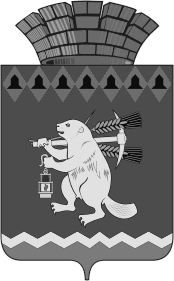 Администрация Артемовского городского округа ПОСТАНОВЛЕНИЕот 05.06.2023                                                                                               № 601-ПАО признании утратившим силу постановления Администрации Артемовского городского округа от 15.03.2023 № 255-ПА «О создании комиссии по социальной адаптации и реабилитации ветеранов боевых действий и участников специальной военной операции, а также членов их семей, проживающих на территории Артемовского городского округа»Принимая во внимание протокол совещания у Заместителя Губернатора Свердловской области П.В. Крекова по вопросу реализации в Свердловской области общероссийской акции взаимопомощи #МыВместе от 17.04.2023 № 67, руководствуясь статьями 30, 31 Устава Артемовского городского округа,ПОСТАНОВЛЯЮ: 1. Признать утратившим силу постановление Администрации Артемовского городского округа от 15.03.2023 № 255-ПА «О создании комиссии по социальной адаптации и реабилитации ветеранов боевых действий и участников специальной военной операции, а также членов их семей, проживающих на территории Артемовского городского округа».2. Настоящее постановление разместить на Официальном портале правовой информации Артемовского городского округа (www.артемовский-право.рф) и на официальном сайте Артемовского городского округа в информационно-телекоммуникационной сети «Интернет».3. Контроль за исполнением постановления возложить на заместителя главы Артемовского городского округа Лесовских Н.П.Глава Артемовского городского округа                                                  К.М. Трофимов                                                                             